Nombre del alumno: Rivas Muñoz, RicardoTítulo del procedimiento:  Tarea 2. Localización del sitio para iniciar el acceso.Vista oclusal del modelo superiorVista oclusal del modelo inferiorDIENTES SUPERIORESDIENTES SUPERIORESAcercamiento de la cara oclusal de los molares superiores derechosAcercamiento de la cara oclusal de los premolares superiores derechos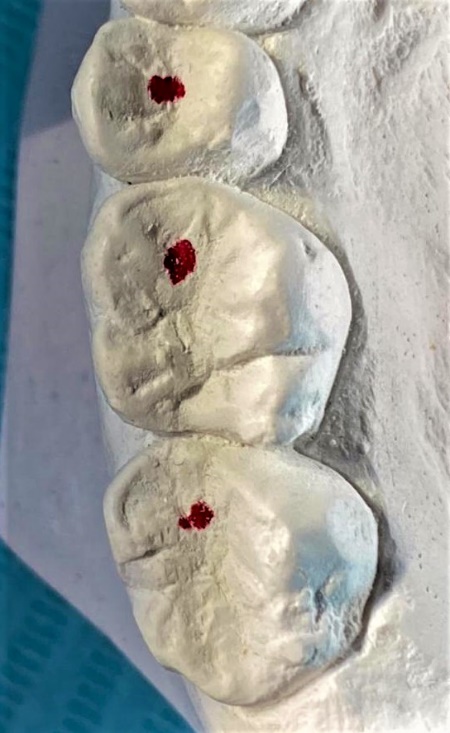 Acercamiento de la cara incisal de los dientes anteriores (de canino a canino) superioresAcercamiento de la cara palatina de los dientes anteriores (de canino a canino) superioresAcercamiento de la cara oclusal de los premolares superiores izquierdosAcercamiento de la cara oclusal de los molares superiores izquierdosDIENTES INFERIORESDIENTES INFERIORESAcercamiento de la cara oclusal de los molares inferiores derechosAcercamiento de la cara oclusal de los premolares inferiores derechosAcercamiento de la cara incisal de los dientes anteriores (de canino a canino) inferioresAcercamiento de la cara palatina de los dientes anteriores (de canino a canino) inferioresAcercamiento de la cara oclusal de los premolares inferiores izquierdosAcercamiento de la cara oclusal de los molares inferiores izquierdos